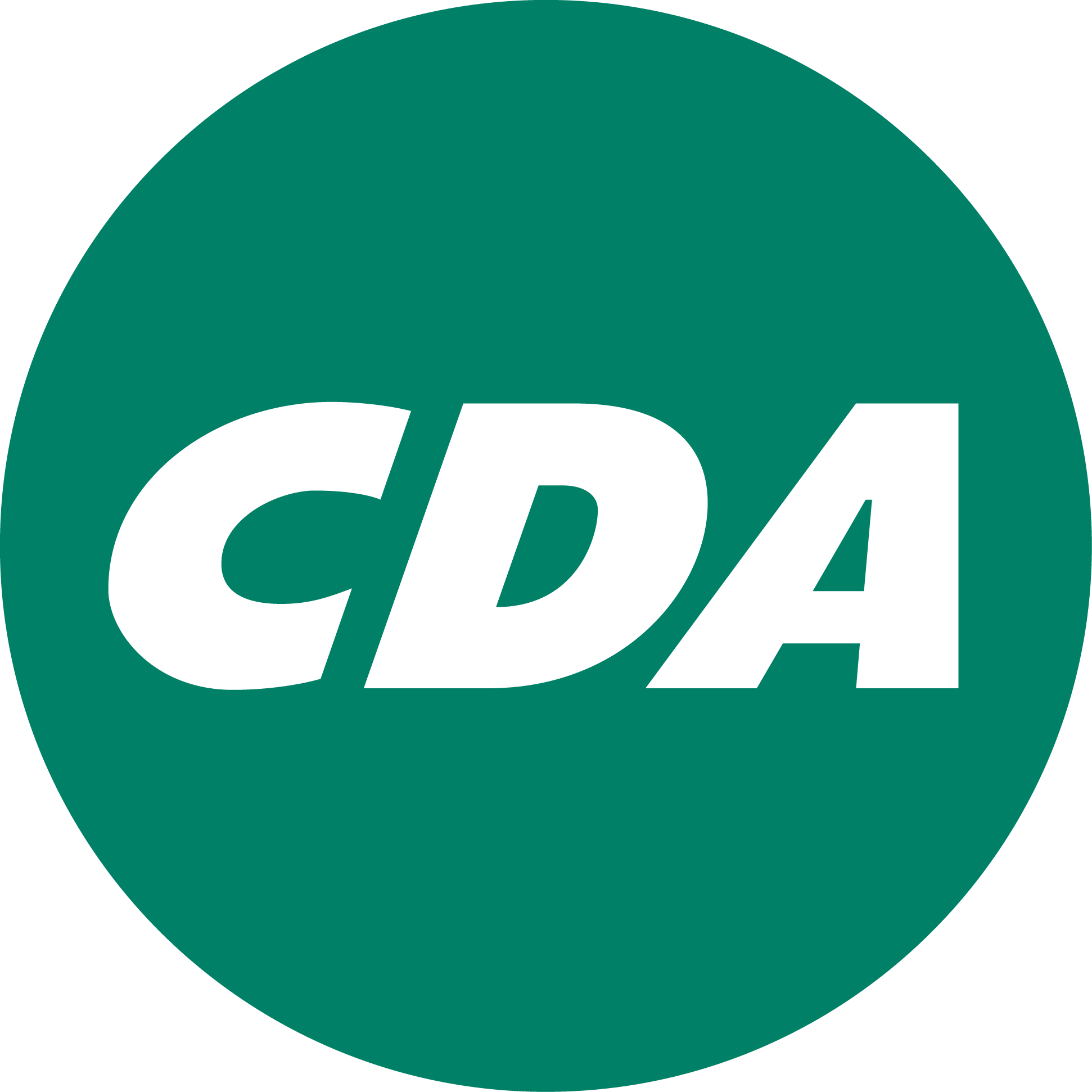 Motie: Veilig langer thuis wonenDe gemeenteraad van Goes in vergadering bijeen op 7 november 2019Constateert dat:Ouderen en mensen met een beperking steeds vaker gestimuleerd worden om langer zelfstandig te blijven wonen. (extramurale zorg)Deze doelgroep afhankelijk is van het werk van mantelzorgers en (thuis) zorgorganisaties, die de mensen feitelijk thuis verzorgen.Deze doelgroep vaak verminderd zelfredzaam is.Deze doelgroep nauwelijks over faciliteiten beschikken ten aanzien van brandveiligheid (bijv: veilige ontvluchting d.m.v. een BHV-organisatie en/of brandveiligheidsinstallatie), zoals deze doelgroep binnen de intramurale zorg wel genieten.Deze doelgroep daardoor aan grotere risico’s worden blootgesteld.Er op dit terrein onvoldoende wordt samengewerkt tussen relevante stakeholders, zoals: (thuis) zorgorganisaties, WMO-consulenten, opbouwwerkers, en woningbouwcorporaties, bouw- en woningtoezicht en de Veiligheidsregio Zeeland (VRZ) etc.Overwegende dat:Dat deze doelgroep en mantelzorgers niet altijd de eerste prioriteit leggen bij de brandveiligheid van een betreffende woning.Bouw- en Woningtoezicht en de VRZ niet, of alleen op verzoek, controleren op brandveiligheid in woningen (piep-systeem).Er ook vanuit de WMO onvoldoende aandacht is voor de fysieke veiligheid. (bijv: bij WMO aanvragen voor een stoeltjes lift worden er geen integrale vragen gesteld over de totale fysieke veiligheid in de woning (bijvoorbeeld: vluchtveiligheid in het geval van brand).Is van mening dat:Betrokken stakeholders hierin meer verantwoordelijkheid zouden moeten nemen.Betrokken stakeholders op dit terrein meer zouden moeten samenwerken.Verzoekt daarom het college:Te overleggen met de VRZ hoe risico’s ten aanzien van de fysieke veiligheid voor zelfstandig wonende, verminderd zelfredzame, ouderen en mensen met een beperking kunnen worden verlaagd.De VRZ te vragen een bijeenkomst te organiseren met alle relevante stakeholders, zoals: mantelzorgers, (thuis) zorgorganisaties, WMO-consulenten, opbouwwerkers en woningbouwcorporaties etc.Om samen met deze stakeholders te komen tot een zo breed mogelijke aanpak, waarin concrete afspraken worden gemaakt met als doel de veiligheid voor deze doelgroep te verbeteren en waarbij aandacht is voor rollen, verantwoordelijkheden en samenwerking.En gaat over tot de orde van de dag.Namens de CDA fractie,Patrick Simpelaar